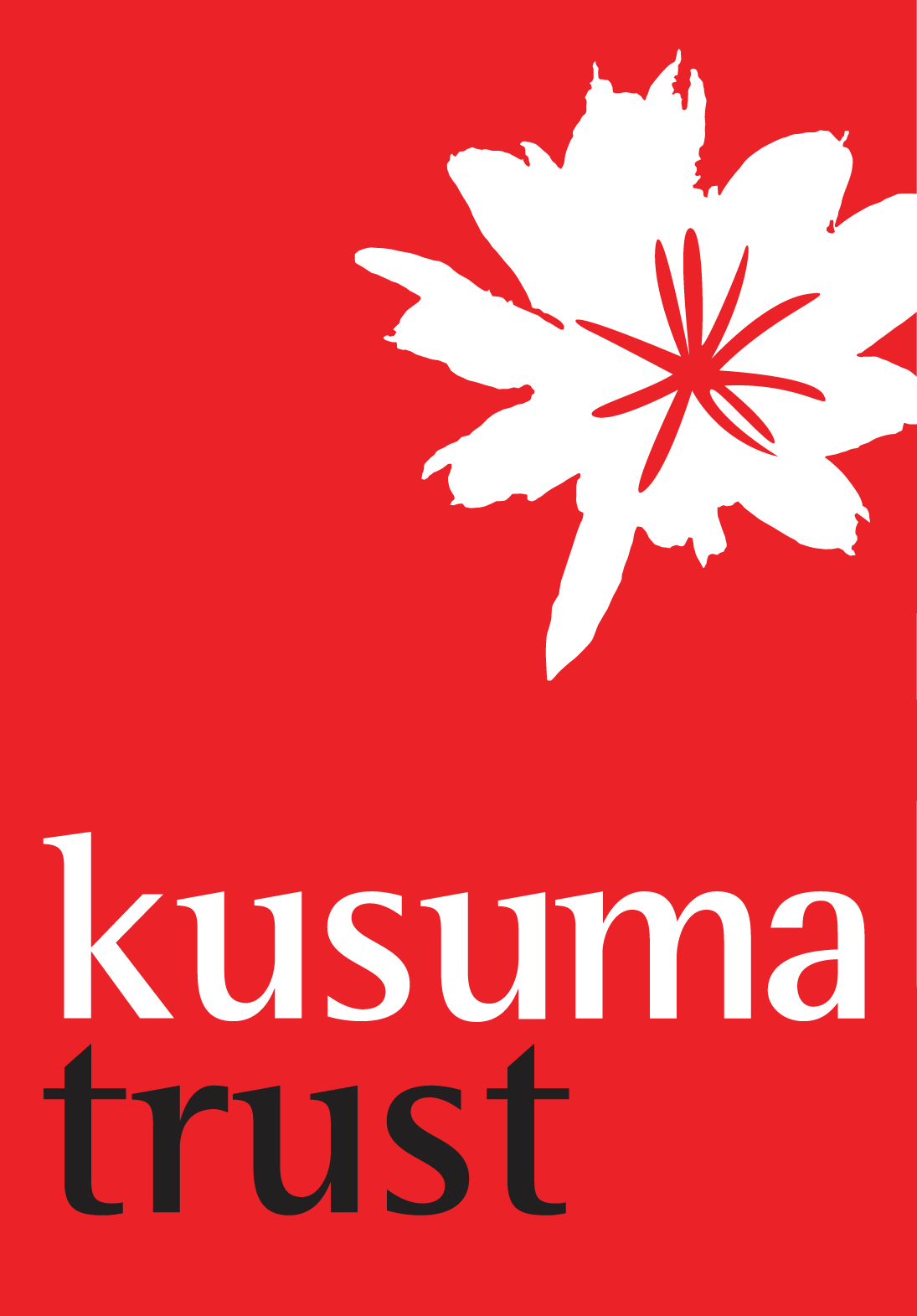 Kusuma Trust GibraltarConcept NotePlease complete all sections of this form. Please ensure that the application does not exceed the limits shown and is not more than two pages. I confirm that I am applying for a Kusuma Trust Gibraltar Community Grant.……………………………………	…………………………………….	………………………..Name				Signature				DatePlease return the completed and signed form by email to info@kusumatrust.giORGANISATIONAL INFORMATIONORGANISATIONAL INFORMATIONName of Organisation Contact NameAddressTelephone No.EmailWebsiteFCRA or Charity Registration NumberCountry of tax residence*Tax number (i.e. Unique Tax Reference, Tax identification Number if applicable)Names of Trustees and/or DirectorsName of CEO/Executive DirectorAnnual Turnover (revenue & expenditure from latest audited accounts) Vision & Mission: (100 words maximum)Vision & Mission: (100 words maximum)Additional information about the organisation: (200 words maximum):Additional information about the organisation: (200 words maximum):* A self-certification form will be sent out to all entities to complete in line with Common Reporting Standards if necessary. The information you provide in this application form will not be shared with third parties other than our partner organisation Kusuma Trust UK. For further information on how we use your data please visit www.kusumatrust.gi * A self-certification form will be sent out to all entities to complete in line with Common Reporting Standards if necessary. The information you provide in this application form will not be shared with third parties other than our partner organisation Kusuma Trust UK. For further information on how we use your data please visit www.kusumatrust.gi PROJECT INFORMATIONPROJECT INFORMATIONProject Title:Project Title:Project Location:  Project Location:  Project Duration: Project Duration: Problem Statement: (100 words maximum) Problem Statement: (100 words maximum) Description of Beneficiaries: (including number, gender, age, social & ethnic background)Description of Beneficiaries: (including number, gender, age, social & ethnic background)Project Objectives and Description: (200 words maximum)Project Objectives and Description: (200 words maximum)Project Outputs and Outcomes: (200 words maximum)Project Outputs and Outcomes: (200 words maximum)Description of Key Stakeholders and Partners: (including individuals & institutions)Description of Key Stakeholders and Partners: (including individuals & institutions)Funding Information: (showing programme, personnel, administration and grand totals ONLY)Funding Information: (showing programme, personnel, administration and grand totals ONLY)